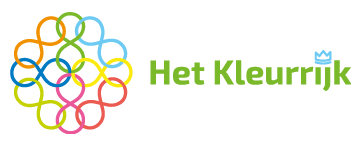 Beste ouders,Bij deze een extra nieuwsbrief met het aangepaste versie coronabeleid per 11-10-2021.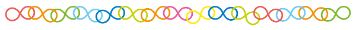 Brengen en ophalen  Alle leerlingen van groep 3-8 komen zelf naar binnen, de leraren wachten zoals vanouds bij de deur van de klas; De leerlingen van groep 1-2 worden buiten opgewacht door de leerkrachten; Aan het eind van de dag wordt de klas zoals vanouds tot aan het hek gebracht; Indien nodig kunnen ouders hun kind binnen ophalen bij ziekte/ logopedie; We beperken de ouderstroom in de school: Ouders mogen hun kind 1 dag in de week naar de klas brengen: Groep 1-2AB:	maandag Groep 1-2C:	dinsdag  Groep 3:	woensdag Groep 4:	donderdag Groep 5:	vrijdag  Groep 6:	maandag  Groep 6/7:	dinsdag Groep 8:	woensdag   Gym We houden de gym nog even zoals het is: kortere lessen, zodat de zaal tussendoor kan luchten en de kinderen nog niet met 2 groepen tegelijk in de kleedkamer hoeven. Wanneer alles goed blijft gaan, hopen we dit snel aan te passen. Los van corona:  We merken dat kinderen soms erg laat aankomen op school. De deur is om 8.20 uur open, het verzamelen (groep 1/ 2) is ook om 8.20 uur;De les start om 08.30 uur. Kinderen die te laat zijn wachten op de gang;De buitendeur sluit om 08.30 uur. Moet u of uw kind aanbellen? Dan is uw kind te laat. Bij herhaaldelijk laatkomen is school genoodzaakt tot een gesprek en melden bij leerrecht in verband met structureel missen van onderwijs.